załącznik nr 14
do Regulaminu zarządzania projektami międzynarodowymi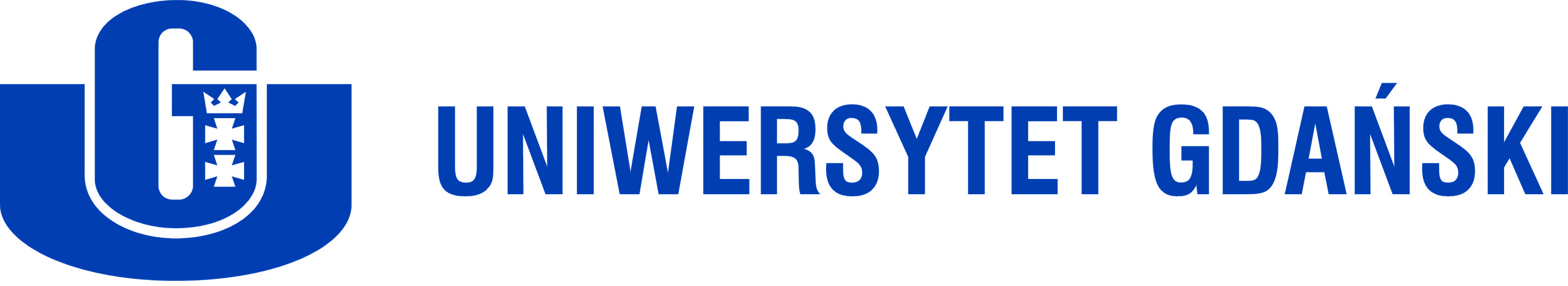 Karta monitoringowa postępów w realizacji Projektu w Uniwersytecie Gdańskim za okres: …………………………………….*Niepotrzebne skreślić** W razie nie wystąpienia danej pozycji proszę wpisać „nie dotyczy”…………………………………………………………………..…			…………………………………………………………………..…Osoba wypełniająca kartę monitoringową (data i podpis)					                Kierownik Projektu (data i podpis)Tytuł Projektu:Tytuł Projektu:Tytuł Projektu:Tytuł Projektu:Kierownik Projektu:Kierownik Projektu:Kierownik Projektu:Kierownik Projektu:Czas trwania Projektu (data rozpoczęcia i data zakończenia):Czas trwania Projektu (data rozpoczęcia i data zakończenia):Czas trwania Projektu (data rozpoczęcia i data zakończenia):Czas trwania Projektu (data rozpoczęcia i data zakończenia):Osoby do kontaktów ze strony UG, jeśli są inne niż Kierownik Projektu (imię, nazwisko, e-mail, tel.):Osoby do kontaktów ze strony UG, jeśli są inne niż Kierownik Projektu (imię, nazwisko, e-mail, tel.):Osoby do kontaktów ze strony UG, jeśli są inne niż Kierownik Projektu (imię, nazwisko, e-mail, tel.):Osoby do kontaktów ze strony UG, jeśli są inne niż Kierownik Projektu (imię, nazwisko, e-mail, tel.):LP.WYSZCZEGÓLNIENIEWYSZCZEGÓLNIENIEWYSZCZEGÓLNIENIEOPIS (dot. wyłącznie zadań z/realizowanych po stronie UG)OPIS (dot. wyłącznie zadań z/realizowanych po stronie UG)OPIS (dot. wyłącznie zadań z/realizowanych po stronie UG)OPIS (dot. wyłącznie zadań z/realizowanych po stronie UG)1Czy wszystkie zaplanowane w Projekcie zadania udało się zrealizować?Czy wszystkie zaplanowane w Projekcie zadania udało się zrealizować?Czy wszystkie zaplanowane w Projekcie zadania udało się zrealizować?TAK/NIE*TAK/NIE*TAK/NIE*TAK/NIE*1a)Jeśli nie, proszę o informację, których zadań nie udało się zrealizować i dlaczego?Jeśli nie, proszę o informację, których zadań nie udało się zrealizować i dlaczego?Jeśli nie, proszę o informację, których zadań nie udało się zrealizować i dlaczego?2Czy poniesione wydatki były niższe/równe/wyższe od planowanych w omawianym okresie?Czy poniesione wydatki były niższe/równe/wyższe od planowanych w omawianym okresie?Czy poniesione wydatki były niższe/równe/wyższe od planowanych w omawianym okresie?niższe/równe/wyższe *niższe/równe/wyższe *niższe/równe/wyższe *niższe/równe/wyższe *2a)Jeśli były odstępstwa od planowanej kwoty wydatków, proszę o podanie przyczyny.Jeśli były odstępstwa od planowanej kwoty wydatków, proszę o podanie przyczyny.Jeśli były odstępstwa od planowanej kwoty wydatków, proszę o podanie przyczyny.3Czy wystąpiły w podanym okresie problemy, trudności w realizacji Projektu? Czy wystąpiły w podanym okresie problemy, trudności w realizacji Projektu? Czy wystąpiły w podanym okresie problemy, trudności w realizacji Projektu? TAK/NIE*TAK/NIE*TAK/NIE*TAK/NIE*3a)Jeśli tak, proszę o informacje jakie?Jeśli tak, proszę o informacje jakie?Jeśli tak, proszę o informacje jakie?4Czy kadra zaangażowana w realizację Projektu brała udział w szkoleniach z zakresu zarządzania projektami?Czy kadra zaangażowana w realizację Projektu brała udział w szkoleniach z zakresu zarządzania projektami?Czy kadra zaangażowana w realizację Projektu brała udział w szkoleniach z zakresu zarządzania projektami?TAK/NIE*TAK/NIE*TAK/NIE*TAK/NIE*4a)Jeśli tak, proszę podać, ile osób brało udział w szkoleniach i jaki był zakres tematyczny szkoleń?Jeśli tak, proszę podać, ile osób brało udział w szkoleniach i jaki był zakres tematyczny szkoleń?Jeśli tak, proszę podać, ile osób brało udział w szkoleniach i jaki był zakres tematyczny szkoleń?Wartość osiągniętych wskaźników / rezultatów / milestones wynikających z umowy o dofinansowanie:Wartość osiągniętych wskaźników / rezultatów / milestones wynikających z umowy o dofinansowanie:Wartość osiągniętych wskaźników / rezultatów / milestones wynikających z umowy o dofinansowanie:Wartość osiągniętych wskaźników / rezultatów / milestones wynikających z umowy o dofinansowanie:Wartość osiągniętych wskaźników / rezultatów / milestones wynikających z umowy o dofinansowanie:Wartość osiągniętych wskaźników / rezultatów / milestones wynikających z umowy o dofinansowanie:Wartość osiągniętych wskaźników / rezultatów / milestones wynikających z umowy o dofinansowanie:Wartość osiągniętych wskaźników / rezultatów / milestones wynikających z umowy o dofinansowanie:5Nazwa wskaźnika / rezultatu / milestones(wypełnia DZPM)Wartość docelowa (wypełnia DZPM)**Wartość osiągnięta od początku realizacji Projektu (wypełnia Kierownik Projektu)Wartość osiągnięta od początku realizacji Projektu (wypełnia Kierownik Projektu)Stopień realizacji wskaźników / rezultatów / milestones(wypełnia Kierownik Projektu)Przewidywany termin osiągnięcia wskaźników / rezultatów / milestones(wypełnia Kierownik Projektu)**Źródło weryfikacji/pozyskania danych do pomiaru wskaźnika (wypełnia Kierownik Projektu)**51 …w trakcie realizacji / osiągnięty / nieosiągnięty *52 …w trakcie realizacji / osiągnięty / nieosiągnięty *53 …w trakcie realizacji / osiągnięty / nieosiągnięty*